Инструкции по «Технология » 35 группа на 28.09.2021 год(3ч.)Все письменные готовые работы фотографировать и отправлять на ватсап преподавателю или электронную почту: omelkov8@mail.ruЗадание: Чтение чертежей.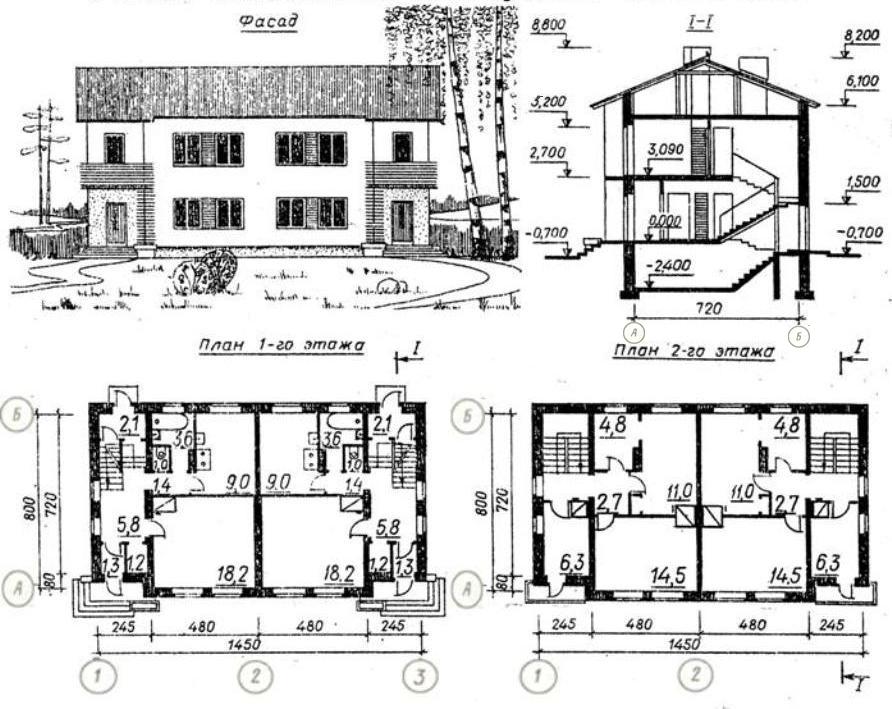 Прочесть чертеж и ответить на вопросы.Определить название  изображённого на чертеже.Назвать размеры      здания:                       l – длину, h – высоту, 	    b – ширину.Как называется     число, указывающее     высоту точки над     нулевой плоскостью?Что такое шаг,      пролёт?Назвать уровень пола     2 этажа.Назвать глубину     заложения     фундамента.Назвать изображение       оконного проёма. Назовите уровень     земли.Назвать ширину     пролёта здания.10.Что обозначает      отметка 8,200?